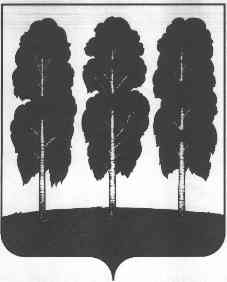 АДМИНИСТРАЦИЯ БЕРЕЗОВСКОГО РАЙОНАХАНТЫ-МАНСИЙСКОГО АВТОНОМНОГО ОКРУГА – ЮГРЫРАСПОРЯЖЕНИЕот  01.02.2022		        		                         	                                      № 68-рпгт. БерезовоОб утверждении публичной декларациио результатах реализации мероприятий муниципальной программы «Экологическая безопасность в Березовском районе» 	Руководствуясь постановлением администрации Березовского района от 10.11.2021 № 1306 «О порядке разработки и реализации муниципальных программ Березовского района,   порядке оценки эффективности реализации муниципальных  программ Березовского района и признании утратившими силу некоторых муниципальных нормативных правовых актов администрации Березовского района:	1.Утвердить публичную декларацию о результатах реализации мероприятий муниципальной программы «Экологическая безопасность в Березовском районе» (далее – публичная декларация, муниципальная программа) согласно приложению к настоящему распоряжению.	2. Назначить начальника управления по жилищно-коммунальному хозяйству администрации Березовского района Бачина Олега Анатольевича и ведущего специалиста планово-экономического отдела управления по жилищно-коммунальному хозяйству администрации Березовского района Тумашенко Анжелику Владимировну ответственными за:	- корректировку публичной декларации и привидение ее в соответствие с изменениями муниципальной программы, связанными с уточнением наименований и (или) объемов финансирования мероприятий (подпрограмм) муниципальной программы, реализация которых  напрямую  приводит к достижению соответствующего результата;	- размещение публичной декларации на официальном  веб-сайте органов местного самоуправления Березовского района.3. Разместить настоящее распоряжение на официальном  веб-сайте органов местного самоуправления Березовского района.4. Настоящее распоряжение вступает в силу после его подписания.5. Контроль за исполнением настоящего распоряжения возложить на заместителя главы Березовского района, председателя комитета С.Н.Титова.Глава района                                                                                      П.В. Артеев  Приложение к распоряжению администрации Березовского района от 01.02.2022 № 68-рРезультаты реализации мероприятий муниципальной программы «Экологическая безопасность в Березовском районе»№ п/пНаименование результата Значение  результата (ед. измерения)Срок исполненияНаименование мероприятия (подпрограммы) муниципальной программы, направленного на достижение результата)Объем финансирования мероприятия (подпрограммы)тысяч рублей1234561.Доля населения, вовлеченного в эколого-просветительские и эколого-образовательные мероприятия,  % 17,9%2030Мероприятие 1.2 « Организация и проведение экологической международной  акции «Спасти и сохранить» Подпрограмма 1. "Регулирование качества окружающей среды в Березовском районе"0,02. Доля обеспеченности населенных  пунктов полигонами твердых бытовых и промышленных отходов (нарастающим итогом) (% от общей  потребностей объектов размещения твердых бытовых отходов)33,5%2030Мероприятие 2.1 «Строительство объектов  для размещения и переработки твердых коммунальных (бытовых) отходов (межмуниципальных, межпоселенческих и локальных)» Подпрограмма 2. "Развитие системы обращения с отходами производства и потребления в Березовском районе "6 195,33Протяженность  очищенной прибрежной полосы водных объектов, км 6,12030Мероприятие 1.1. Региональный проект «Сохранение уникальных водных объектов» Подпрограмма 1. "Регулирование качества окружающей среды в Березовском районе»"0,04Количество населения, вовлеченного в мероприятия по очистке берегов водных объектов, человек 912 чел2030Мероприятие 1.1 Региональный проект «Сохранение уникальных водных объектов» Подпрограмма 1. "Регулирование качества окружающей среды в Березовском районе»"0,0